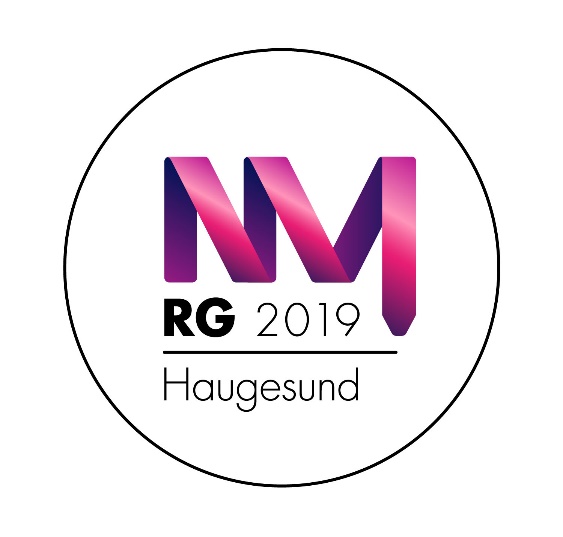 TIDSPLAN LØRDAG 6. APRILTIDSPLAN LØRDAG 6. APRIL07.00HALLEN ÅPNER FOR TRENING08.00DOMMERMØTE08.00KLUBBVIS TRENING PÅ KONKURRANSEFELTET NIVÅ 809.00DEFILERING OG OFFISIELL ÅPNING AV NM09.15NIVÅ 8 PULJE 1 OG PULJE 211.35PAUSE 20 MINUTTER11.55NIVÅ 8 PULJE 313.35PAUSE 30 MIN MED KLUBBVIS TRENING SEN. TR. OG OPPVISNING14.05NIVÅ 4 PULJE 1 KØLLER / VIMPEL14.50NIVÅ 4 PULJE 2 KØLLER / VIMPEL15.50PAUSE 10 MIN16.00NIVÅ 6 PULJE 1 KØLLER / VIMPEL16.40NIVÅ 6 PULJE 2 KØLLER/ VIMPEL17.40PAUSE 30 MIN MED KLUBBVIS TRENING JR. TROPP18.10SENIOR TROPP BALL18.20JUNIOR TROPP VIMPEL 1. KJØRING18.40SENIOR TROPP RING / KØLLER19.00PREMIEUTDELING20.30NM BANKETT 